North End Revitalization Inc.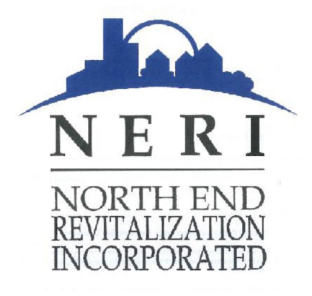 Small Grants Fund2016-2017 Project Report / EvaluationOrganization: _________________________________________   Project Number: 2016-17/_______Project Name:_________________________________________Has this specific initiative / project received funding from NERI in the past?:   ___Yes   ___NoNOTE: If there is more than one initiative or project receiving funding please answer for each.Has this organization received funding in the past?:   ___Yes   ___ NoWhat was the purpose / goals of the Project(s)?:Describe the activities that took place.What was the impact of the project; what were the project outcomes?__________TOTAL NUMBER OF PARTICIPANTS in the project/activity(ies)_________TOTAL NUMBER OF VOLUNTEERS who participated in the project/activity (ies)What was the total cost of this project(s)?:Final amount of NERI Small Grant spent:Report due on or before March 20th  , 2017All questions must be answered in the report,  or it will be considered incomplete and returned to you.If you require any assistance or have any questions related to the requirements of this report,                   please contact us at the information listed below. Thank you!